                                                                                                 ตัวอย่าง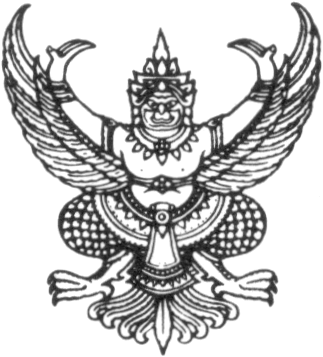 บันทึกข้อความส่วนราชการ  คณะวิศวกรรมศาสตร์  มหาวิทยาลัยธรรมศาสตร์    โทร. 0 2564 3001-9                                                    ที่   อว 67.30/                                                                      วันที่                                                                                                   เรื่อง  ขออนุมัติโอนย้ายครุภัณฑ์ภายในหน่วยงาน                                                 เรียน คณบดี (ผ่านรองคณบดีฝ่ายวางแผน , เลขานุการคณะฯ , หัวหน้างานพัสดุ)  ตามที่ ข้าพเจ้า .......................................................... ตำแหน่ง  ............................................................................  สังกัดภาควิชา / หน่วยงาน  ................................................................ ได้รับอนุมัติให้จัดซื้อครุภัณฑ์ (ชื่อรายการ)  ชุดระบบบันทึกเวลาเข้า-ออก ประจำอาคารจำนวน 1 ชุด  รวมเป็นเงินทั้งสิ้น 78,110 บาท โดยได้จัดซื้อจากแหล่งเงินงบประมาณ (   ) งบคลัง ปี .......... (    ) งบกองทุน ปี ........... ( / ) งบรายได้คณะฯ ปี 2561 (งบอื่นๆ) ระบุ ...........................-............................ รายการ ค่าจ้างเหมาดูแลสวนกลุ่มอาคาร ประจำปี 2561 นั้น   	ในการนี้ มีความประสงค์ที่จะโอนย้ายครุภัณฑ์ ดังกล่าว ให้แก่  งานบริหารทรัพยากรมนุษย์   เพื่อใช้สำหรับ (ระบุเหตุผลในการโอนย้าย) บันทึกเวลาเข้าออก ของ บุคคลากร คณะวิศวกรรมศาสตร์ มหาวิทยาลัยธรรมศาสตร์                     ทั้งนี้ โดยขอให้งานพัสดุคณะฯ เป็นผู้ดำเนินการแก้ไข โอนย้าย และเก็บหลักฐานไว้ประกอบรายการ ตามระเบียบกระทรวงการคลังว่าด้วยการจัดซื้อจัดจ้างและการบริหารพัสดุภาครัฐ พ.ศ. 2560 หมวด 9 ส่วนที่ 1 การเก็บ การบันทึก การเบิกจ่าย ข้อ 203 และ 204  ลงชื่อ ……………………………………………. ผู้ขออนุมัติ                                              (  .............................................. ) 		                   เรียน คณบดี (รองคณบดีฝ่ายวางแผน ,เลขานุการคณะฯ ,หัวหน้างานพัสดุ                                                       ได้ตรวจสอบรายการครุภัณฑ์ ดังกล่าวแล้วเห็นควรพิจารณาอนุมัติ	  					 ลงชื่อ ……………………………………………. หัวหน้าภาควิชา / หน่วยงาน                                                                     (                                      ) 		                                                              วันที่ ............. /...................... / ..............ได้รับพัสดุดังกล่าวข้างต้นแล้ว (ลงชื่อ) ................................................... ผู้รับของ  วันที่รับ ........./................./...........                                              (                                     )เรียน คณบดี (ผ่านรองคณบดีฝ่ายวางแผน,เลขานุการคณะฯ)         ได้ตรวจสอบรายการพัสดุพร้อมด้วยหลักฐานดังกล่าวแล้ว          เห็นควรอนุมัติให้โอนย้าย และให้นำพัสดุตามรายการข้างต้น ลงบัญชีหรือทะเบียนเพื่อควบคุมพัสดุนั้นต่อไป  ลงชื่อ ................................................ หัวหน้างานพัสดุ                         (นายอัฐตพงษ์ เทียนขวัญ)                                            วันที่ ............. / .................... / ...............เรียน คณบดี (ผ่านรองรองคณบดีฝ่ายวางแผน)         เห็นควรอนุมัติตามเสนอ      ลงชื่อ ................................................ เลขานุการคณะฯ                (นางสุกัญญา ว่องวิกย์การ)        วันที่ ............. / .................... / ...............เรียน คณบดี         เพื่อโปรดพิจารณาอนุมัติ        ลงชื่อ .............................................. รองคณบดีฝ่ายวางแผน                                                         (รองศาสตราจารย์ ดร.อิศเรศ  ธุชกัลยา)       วันที่ ............. / .................... / ...............คำสั่ง คณบดี (   ) อนุมัติ และดำเนินการตามเสนอ          ลงชื่อ ......................................................                    (รองศาสตราจารย์ ดร.ธีร เจียศิริพงษ์กุล)                                                                         วันที่ ............. / .................... / ...............